Об итогах весенне-полевых работсреди сельскохозяйственных предприятий   и К(Ф)Х Яльчикского районаРассмотрев материалы об итогах весенне-полевых работ 2017 года, администрация Яльчикского района  п о с т а н о в л я е т:1. За организованное и качественное проведение  весенне-полевых работ и выполнение намеченных  объемов посева  всех сельскохозяйственных культур  признать победителями среди сельскохозяйственных предприятий  Яльчикского района:- сельскохозяйственный производственный кооператив  «Комбайн», присудить 1 место. Вручить Переходящий кубок, наградить дипломом и денежной премией;- общество с ограниченной ответственностью «АСК-Яльчики», присудить 2 место.  Наградить дипломом и денежной премией;- общество с ограниченной ответственностью «», присудить 3 место.  Наградить дипломом и денежной премией.2. Признать победителем среди крестьянско-фермерских хозяйств Яльчикского района крестьянско-фермерское хозяйство Бикулова Александра Николаевича. Вручить Преходящий кубок, наградить дипломом и денежной премией.3. Признать победителем по возделыванию пропашных культур общество с ограниченной ответственностью «АСК-Яльчики».  Наградить дипломом и денежной премией.4. Признать победителем за лучшую подготовку техники к весенне-полевым работам сельскохозяйственный производственный кооператив  «».  Наградить дипломом и денежной премией.Глава администрации Яльчикского района                                                                        Н.П. МиллинЧёваш РеспубликиЕлч.к район.Елч.к районадминистраций.ЙЫШЁНУ2017 =? июн.н 8-м.ш. № 547Елч.к ял.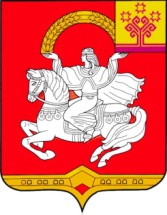 Чувашская  РеспубликаЯльчикский районАдминистрация Яльчикского районаПОСТАНОВЛЕНИЕ «8»   июня   2017г.№547село Яльчики